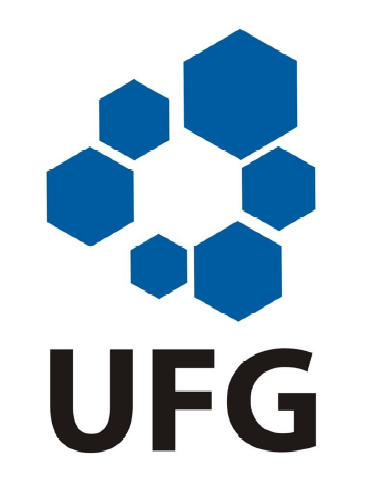 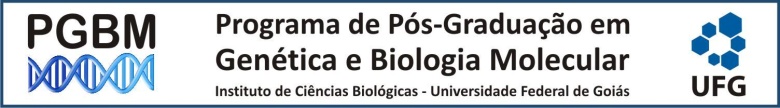 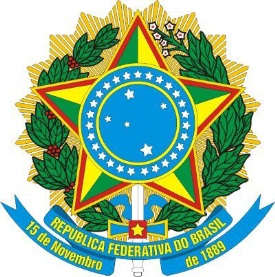 UNIVERSIDADE FEDERAL DE GOIÁSINSTITUTO DE CIÊNCIAS BIOLÓGICASPROGRAMA DE PÓS-GRADUAÇÃO EM GENÉTICA E BIOLOGIA MOLECULARRESOLUÇÃO PGBM No 14	A COORDENADORIA DO PROGRAMA DE PÓS-GRADUAÇÃO EM GENÉTICA E BIOLOGIA MOLECULAR (CAPGBM) DO INSTITUTO DE CIÊNCIAS BIOLÓGICAS DA UNIVERSIDADE FEDERAL DE GOIÁS, reunida em 03 de dezembro de 2014, aprovou normas referentes à abertura de vagas por docentes do Programa de Pós-Graduação em Genética e Biologia Molecular (PGBM). Os seguintes critérios deverão ser utilizados a partir desta data:Art. 1º. O Programa de Pós-Graduação em Genética e Biologia Molecular utilizará para a análise da produção científica um índice de produção (IP) definido da forma que segue:I. Serão utilizados na análise apenas o número de artigos publicados pelo docente no ano anterior ao da abertura do edital de seleção em revistas A1, A2, B1, B2 de acordo com a classificação do Qualis-CAPES do comitê ao qual o curso está associado;II. Serão utilizados os pesos para cada tipo de publicação (pA1=100%, pA2=85%, pB1=70%, pB2=55%) definidos no documento de área do comitê de assessoramento da CAPES ao qual o curso está ligado.III. O IP será calculado de acordo com a fórmula IP = (A1*pA1)+(A2*pA2)+(B1*pB1)+(B2*pB2).Art. 2º. O Programa de Pós-Graduação em Genética e Biologia Molecular definirá o número de vagas que os docentes credenciados poderão abrir nos processos seletivos, baseado nos seguintes critérios:I - O número de vagas não poderá ser superior a 8 (oito) por docente, contados os atuais orientados, tanto de mestrado como doutorado;II – Apenas docentes com valor do IP de sua produção no triênio anterior à divulgação do edital igual ou superior a 0,7 (zero vírgula sete) poderão abrir vagas;III - Ter cumprido os prazos estabelecidos no Regulamento do Programa para aentrega do produto final de seus orientados;IV - docentes que não tiverem concluído uma orientação de mestrado só poderão abrir vagas para o doutorado se apresentarem fator IP igual ou superior a 1,5 no ano anterior.Art. 3º. Docentes colaboradores somente poderão abrir uma vaga, por nível(Mestrado e Doutorado) por ano.Art. 4º. Os casos não contemplados na presente Resolução serão deliberados pela Coordenadoria do Programa de Pós-Graduação stricto sensu em Genética e Biologia Molecular.Art. 5º. Essas normas entram em vigor a partir da data de sua aprovação.Profa. Dra. Maristela PereiraCoordenadora do Programa de Pós-Graduação emGenética e Biologia MolecularProf. Dr. Clayton Luiz BorgesSubcoordenador do Programa de Pós-Graduaçãoem Genética e Biologia Molecular